How do you log in to your Chromebook/Computer?When you open your Chromebook/Laptop you will see these screens:Chromebook:		2. 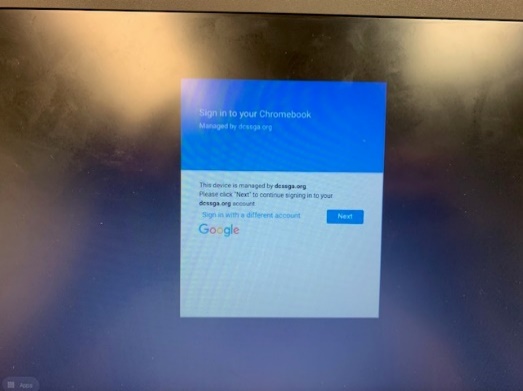 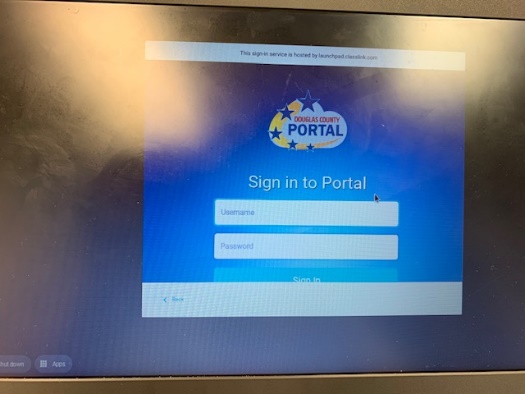 Click Next		    	     Enter your information as seen below                                                         then click the enter key or sign in.Laptop:		2. 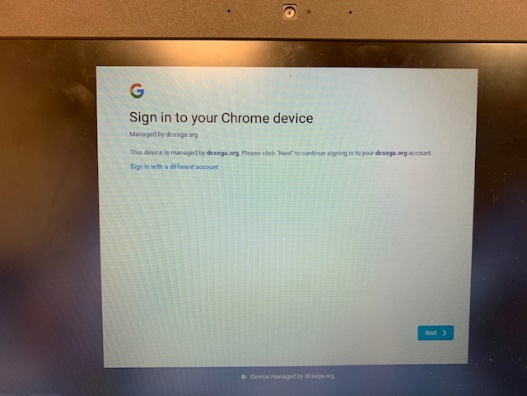 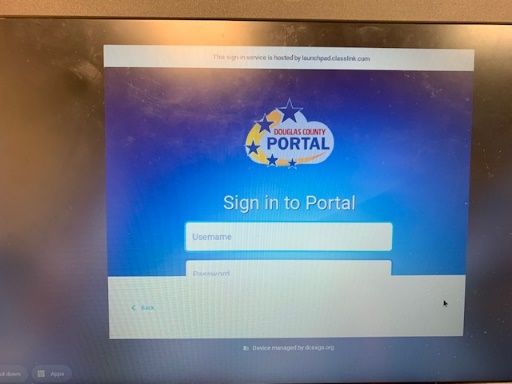 Click Next			     Enter your information as seen below then click the enter key.If you are a returning Douglas County student you will log in as:Username: First Initial Last Initial Student ID with no spaces (kh1234567)Password: Whatever you set it up to be last year (If assistance is needed, contact our media specialist Katrina Barnett 770-651-3414/Katrina.barnett@dcssga.orgIf you are new to Douglas County:Username: First Initial Last Initial Student ID with no spaces (kh1234567)Password: Stu2020!Then it will ask you to reset your password to whatever you would like it to be.When you are logged in it will take you immediately to our student portal.  You will click into Google Classroom to find your class with further instructions from your teacher for the other programs and where to go for your class meet. When you are done, click the red sign out on the bottom right near the clock.  When you are logged out Shut Down will appear on the bottom left. If you have any questions, or your student does not remember what their password was, please email me at katrina.barnett@dcssga.org from the email account you used when registering your student so I can verify that you are someone I can release information to. When you email me I will do my best to reset their password and email you within 24 hours.  Please log in and do this before the first day of school, August 17, 2020 so we can have everyone ready to go for the first day of school.Thank you!Katrina BarnettKatrina BarnettMedia SpecialistBright Star Elementary